Activities to keep your children activeFine Motor coordination developmentIndoor Fine motor skills Challenge cards Try these activities with your child to help develop their fine motor skills.Twinkl:https://content.twinkl.co.uk/resource/f5/6e/t-a-064-indoor-fine-motor-skills-challenge-cards-_ver_1.pdf?__token__=exp=1584615226~acl=%2Fresource%2Ff5%2F6eUsing pegs Tong pick up Pass the egg Tube target Equipment How to play Pegs 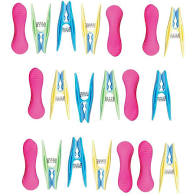 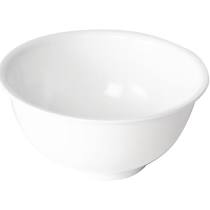 Saucepan / mixing bowl See how many pegs you can attach to the bowl in a timed period.See how many pegs you can take off the side of the bowl in a timed period. Equipment How to play Pair of tongs, bowl ,rolled up socks 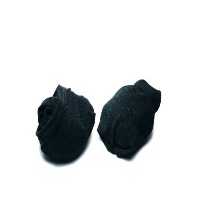 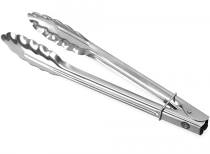 Pick up different size objects (light in weight) and drop into bowl See how many items you can drop into the bowl in a timed period.Equipment How to play Empty egg carton x 2 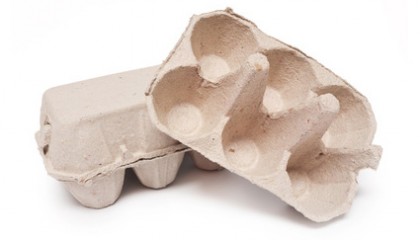 Hard boiled eggs / tomatoes/ ping pong ballsTransfer eggs / tomatoes/ ping pong balls from one container to the other.Use a timer to see how quickly you can do it.Try it with your non dominant hand too if you are able to. Equipment How to play Kitchen roll tube 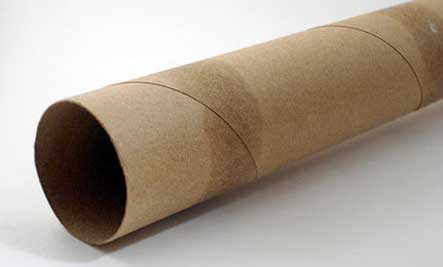 BowlTable tennis balls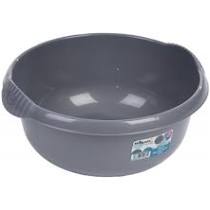 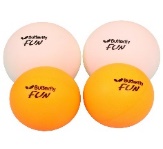 Pick up the table tennis ball or small object ( that can fit in a kitchen roll tube) Aim the tube at the bowl and release ball/ object down the tube into the bowl for a goalCount how many you can get out of 5.Try your non dominant hand too